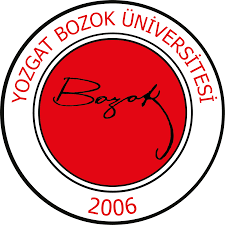 T.C.YOZGAT BOZOK ÜNİVERSİTESİMÜHENDİSLİK-MİMARLIK FAKÜLTESİDEKANLIĞISTAJDEFTERİÖĞRENCİNİN  ADI SOYADI                                  :…………………………………………….BÖLÜMÜ/PROGRAMI                :…………………………………………….SINIFI                                             :……………………………………………..NUMARASI                                   :……………………………………………..Sayın Yetkili,Yozgat Bozok Üniversitesinde eğitimini sürdürmekte olan öğrencimiz işletmede mesleki eğitim/staj eğitimi için işletme/kurumunuza başvuru yapmış, başvurusu tarafınızca kabul edilmiştir. Öğrencimizin teorik derslerde edinmiş olduğu bilgi ve yetkinlikleri pratik becerilere dönüştürmesi açısından işletme/kurumunuzda yapacağı işletmede mesleki eğitim/staj uygulamaları önem taşımaktadır. 	İşletmede mesleki eğitim/staj boyunca öğrencimize mesleğiniz ve alanınız ile ilgili bilgi ve deneyimlerinizi aktarırken ileriki yılarda meslektaşınız olacağı bilinci ile ilgilenmenizi rica ederiz.  	Bu defterde yer alan işletme/kurumunuz ile ilgili bölümlerin eksiksiz doldurulmasına yardımcı olmanız ve tarafınızca imzalanması gereken alanları eksiksiz olarak imzalamanız ile işletme değerlendirme formunu eksiksiz doldurmanız öğrencimizin işletmede mesleki eğitim/staj uygulamasının notlandırılmasında önem arz etmektedir. Ayrıca işletmede mesleki eğitim/staj boyunca karşılaşabileceğiniz soru ve sorunlarla ilgili bilgi almak için öğrenciden sorumlu öğretim elemanının iletişim bilgilerini talep edebilir, işletmede mesleki eğitim/staj uygulamaları boyunca sorumlu öğretim elemanı ile iletişim halinde olabilirsiniz.	İşletmede mesleki uygulama/staj ile ilgili yetki ve sorumluluklarınızı da içeren yönergemize sayfanın altında bulunan karekodu okutarak ya da Yozgat Bozok Üniversitesi resmî web sayfasından ulaşabilirsiniz. Öğrencimize yapacağınız katkılardan dolayı teşekkür eder, saygılar sunarız.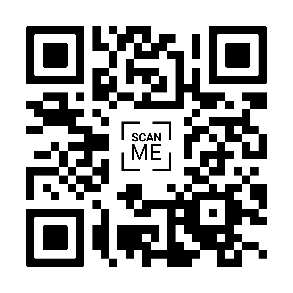 Değerli Öğrencimiz,Üniversitemizde almış olduğunuz teorik derslerde kazanmış olduğunuz teorik bilgileri pratik uygulamalara yansıtabilmeniz için almış olduğunuz işletmede mesleki eğitim/staj uygulamanızda başarılar dileriz. İşletmede mesleki eğitim/staj uygulamanız esnasında yükseköğretim öğrencisine yakışır tavırlar içerisinde ilgili yönetmelik ve kılavuzlarda belirtilen hususlara dikkat ederek uygulamalarınızı yürütmeniz başarı değerlendirmenizde etkili olacaktır. İlgili yönerge ve kılavuzlara erişmek için sayfa sonunda yer alan karekodları okutabilirsiniz.Nihai işletmede mesleki eğitim/staj notunuzun oluşturulmasında ağırlığa sahip bu defteri doldururken aşağıdaki hususları dikkate alınız.•	Öğrenci staj defterini ‘ELEKTRİK ELEKTRONİK MÜHENDİSLİĞİ BÖLÜMÜ UYGULAMALI EĞİTİM ESASLARI’ madde 7’de belirtilen kurallar dahilinde hazırlar.•	Defterin kapak ve iç kapağında bulunan doldurulması gereken alanları eksiksiz olarak doldurup işletme/kurum kaşe ve imzasını ilgili alana tamamlatmayı unutmayınız.•	Defterin ilk sayfasında bulunan devam çizelgesinin doldurulması gereken tüm alanlarını doldurunuz. Eksik imza ve doldurulması gereken alan kalmamalıdır.•	İş planı sayfalarına geçmeden önce mutlaka işletme/kurum tanıtımını yapınız. Bu bölümde kurumun misyonu, vizyonu, organizasyon şeması, birimleri, yetki ve sorumluluklar yazılacaktır. Üretim sahaları ve hedef kitlenin ya da kurumun nereler olduğu yazılacaktır.•	İş planı sayfalarını doldururken ilgili sayfanın temsil ettiği günde yaptığınız işi açık ve anlaşılır bir biçimde, yapılan işin içeriğini aktaracak biçimde yazınız. Bu bölümde ilk günden başlayarak her gün kimlerin denetiminde ne işler yapılmışsa tek tek açıklanacaktır. Bu açıklamalar yapılırken, her gün sabah ve öğle sonu ne işler yapıldığı belirtilecektir. Çalışmaya başlamadan önce, verilen proje veya göreve ait (yazılım/donanım araçların belirlenmesi, akış şeması, iş akışı, proje veya görevin tasarımı, vs.) planlama yapılacaktır. Çalışılan projenin konusu, karşılaşılan sorunlar, ne tür çözümler üretildiği açıkça yazılacaktır. Varsa geliştirilmiş program kodları, üretim vb. gelişmeler yazılacaktır. Staj dosyasında kitap bilgisinden ziyade, her gün staj süresince yapılan plana bağlı olarak çalışmalardan bahsedilecektir. Bu çalışmaları destekleyici bilgi, resim ve şekil konulabilir. Eğitici faaliyetlere katılma durumunda, eğitimin konusu, amaçları, yararları ve eğitim ile ilgili yapılan uygulamalardan bahsedilecektir.•	İşletmede mesleki uygulama/Staj değerlendirmesi sayfasında, staj süresi sonunda yapılan çalışmanın son durumu ve bu stajın öğrenciye kazandırdıklarından bahsedilecektir.•	İşletmede mesleki uygulama/Staj defterini doldururken Türkçe yazım ve imla kurallarına özen göstermeniz, staj sonunda hazır olan defterinizi cilt ya da spiral kaplatmanız staj defteri değerlendirmenizde faydanıza olacaktır.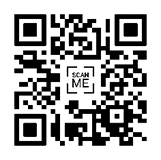 Sayın Öğretim Elemanı,Sorumlu olduğunuz işletmede mesleki eğitim/staj öğrencinize uygulamaları sırasında ilgili mevzuat hükümleri çerçevesinde vereceğiniz danışmanlık için teşekkür ederiz.  İlgili mevzuata ulaşmak için sayfa sonunda yer alan karekodları okutabilirsiniz. Sorumlu olduğunuz öğrencinin işletmede mesleki uygulama/staj defteri değerlendirmesini aşağıda yer alan tablo üzerinden yapabilirsiniz.Uygulamalı eğitim sırasında vermiş olduğunuz emekler için teşekkür eder, iyi çalışmalar dileriz.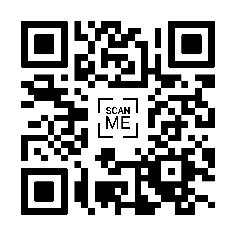 SORUMLU ÖĞRETİM ELEMANI STAJ DEFTERİ DEĞERLENDİRMESİ*Öğrenci staj defterini yukarıdaki tabloda yer alan kriterleri ve puan aralıklarını baz alarak değerlendiriniz.TCYOZGAT BOZOK ÜNİVERSİTESİMÜHENDİSLİK-MİMARLIK FAKÜLTESİ DEKANLIĞIT.C.YOZGAT BOZOK ÜNİVERSİTESİMÜHENDSİLİK-MİMARLIK FAKÜLTESİDEKANLIĞIELEKTRİK-ELEKTRONİK MÜHENDİSLİĞİ BÖLÜMÜSTAJ DEFTERİ20.. - 20.. ÖĞRETİM YILIÖĞRENCİNİNADI SOYADI                                            :…………………………………………………………….BÖLÜMÜ/PROGRAMI                          :…………………………………………………………….SINIFI                                                       :…………………………………………………………….NUMARASI                                             :…………………………………………………………….STAJIN KONUSU                                    :       1. ELEKTRİK          2. ELEKTRONİK İŞYERİNİNADI                                                           :…………………………………………………………….ADRESİ                                                    :…………………………………………………………….……………………..       İŞLETMENİN KAŞE-MÜHRÜ: SORUMLU ÖĞRETİM ELEMANIADI SOYADI                                            :……………………………………………………………..UNVANI                                                  :………………………………………………………………DEĞERLENDİRME KRİTERLERİPUAN ARALIĞIPUANCiltleme ve Düzen0-5Kurumun Tanıtımı0-10İş Planı Yazımı0-30Staj Değerlendirmesi0-30Sunum Biçimi0-15İmla ve Dil Kurallarına Uyum0-10TOPLAM PUANÖĞRENCİNİN;Adı Soyadı	:……………………………………………………………………..     Bölümü	:…………………………………………………………………….. Programı	:…………………………………………………………………….. Sınıfı	:…………………………………………………………………….. Numarası	:……………………………………………………………………..ÖĞRENCİNİN;Adı Soyadı	:……………………………………………………………………..     Bölümü	:…………………………………………………………………….. Programı	:…………………………………………………………………….. Sınıfı	:…………………………………………………………………….. Numarası	:……………………………………………………………………..ÖĞRENCİNİN;Adı Soyadı	:……………………………………………………………………..     Bölümü	:…………………………………………………………………….. Programı	:…………………………………………………………………….. Sınıfı	:…………………………………………………………………….. Numarası	:……………………………………………………………………..ÖĞRENCİNİN;Adı Soyadı	:……………………………………………………………………..     Bölümü	:…………………………………………………………………….. Programı	:…………………………………………………………………….. Sınıfı	:…………………………………………………………………….. Numarası	:……………………………………………………………………..ÖĞRENCİNİN;Adı Soyadı	:……………………………………………………………………..     Bölümü	:…………………………………………………………………….. Programı	:…………………………………………………………………….. Sınıfı	:…………………………………………………………………….. Numarası	:……………………………………………………………………..ÖĞRENCİNİN;Adı Soyadı	:……………………………………………………………………..     Bölümü	:…………………………………………………………………….. Programı	:…………………………………………………………………….. Sınıfı	:…………………………………………………………………….. Numarası	:……………………………………………………………………..SIRA NOİŞLETMEDE MESLEKİ EĞİTİM/STAJ TARİHLERİİMZASIRA NOİŞLETMEDE MESLEKİ EĞİTİM/STAJ TARİHLERİİMZA1…../…../20…..21…../…../20…..2…../…../20…..22…../…../20…..3…../…../20…..23…../…../20…..4…../…../20…..24…../…../20…..5…../…../20…..25…../…../20…..6…../…../20…..26…../…../20…..7…../…../20…..27…../…../20…..8…../…../20…..28…../…../20…..9…../…../20…..29…../…../20…..10…../…../20…..30…../…../20…..11…../…../20…..31…../…../20…..12…../…../20…..32…../…../20…..13…../…../20…..33…../…../20…..14…../…../20…..34…../…../20…..15…../…../20…..35…../…../20…..16…../…../20…..36…../…../20…..17…../…../20…..37…../…../20…..18…../…../20…..38…../…../20…..19…../…../20…..39…../…../20…..20…../…../20…..40…../…../20…..Yukarıda kimlik bilgileri yazılı olan öğrenci …../…../20….. - …../…../20….. tarihleri arasında ….. (………) gün işletmede mesleki uygulama/staj çalışmasını yapmıştır.    EĞİTİCİ PERSONELSicil/Diploma no:                                                                                                                                               (İmza – Mühür)Yukarıda kimlik bilgileri yazılı olan öğrenci …../…../20….. - …../…../20….. tarihleri arasında ….. (………) gün işletmede mesleki uygulama/staj çalışmasını yapmıştır.    EĞİTİCİ PERSONELSicil/Diploma no:                                                                                                                                               (İmza – Mühür)Yukarıda kimlik bilgileri yazılı olan öğrenci …../…../20….. - …../…../20….. tarihleri arasında ….. (………) gün işletmede mesleki uygulama/staj çalışmasını yapmıştır.    EĞİTİCİ PERSONELSicil/Diploma no:                                                                                                                                               (İmza – Mühür)Yukarıda kimlik bilgileri yazılı olan öğrenci …../…../20….. - …../…../20….. tarihleri arasında ….. (………) gün işletmede mesleki uygulama/staj çalışmasını yapmıştır.    EĞİTİCİ PERSONELSicil/Diploma no:                                                                                                                                               (İmza – Mühür)Yukarıda kimlik bilgileri yazılı olan öğrenci …../…../20….. - …../…../20….. tarihleri arasında ….. (………) gün işletmede mesleki uygulama/staj çalışmasını yapmıştır.    EĞİTİCİ PERSONELSicil/Diploma no:                                                                                                                                               (İmza – Mühür)Yukarıda kimlik bilgileri yazılı olan öğrenci …../…../20….. - …../…../20….. tarihleri arasında ….. (………) gün işletmede mesleki uygulama/staj çalışmasını yapmıştır.    EĞİTİCİ PERSONELSicil/Diploma no:                                                                                                                                               (İmza – Mühür)İŞLETME TANITIMIÇALIŞMANINÇALIŞMANINTASDİK EDENİN (VARSA KAŞE) İMZASIKONUSU:…………………………………….…………………………………………………….…………………………………………………….…………………………………………………….YAPILDIĞI TARİH:………./………./20.......ÇALIŞMANINÇALIŞMANINTASDİK EDENİN (VARSA KAŞE) İMZASIKONUSU:…………………………………….…………………………………………………….…………………………………………………….…………………………………………………….YAPILDIĞI TARİH:………./………./20.......ÇALIŞMANINÇALIŞMANINTASDİK EDENİN (VARSA KAŞE) İMZASIKONUSU:…………………………………….…………………………………………………….…………………………………………………….…………………………………………………….YAPILDIĞI TARİH:………./………./20.......ÇALIŞMANINÇALIŞMANINTASDİK EDENİN (VARSA KAŞE) İMZASIKONUSU:…………………………………….…………………………………………………….…………………………………………………….…………………………………………………….YAPILDIĞI TARİH:………./………./20.......ÇALIŞMANINÇALIŞMANINTASDİK EDENİN (VARSA KAŞE) İMZASIKONUSU:…………………………………….…………………………………………………….…………………………………………………….…………………………………………………….YAPILDIĞI TARİH:………./………./20.......ÇALIŞMANINÇALIŞMANINTASDİK EDENİN (VARSA KAŞE) İMZASIKONUSU:…………………………………….…………………………………………………….…………………………………………………….…………………………………………………….YAPILDIĞI TARİH:………./………./20.......ÇALIŞMANINÇALIŞMANINTASDİK EDENİN (VARSA KAŞE) İMZASIKONUSU:…………………………………….…………………………………………………….…………………………………………………….…………………………………………………….YAPILDIĞI TARİH:………./………./20.......ÇALIŞMANINÇALIŞMANINTASDİK EDENİN (VARSA KAŞE) İMZASIKONUSU:…………………………………….…………………………………………………….…………………………………………………….…………………………………………………….YAPILDIĞI TARİH:………./………./20.......ÇALIŞMANINÇALIŞMANINTASDİK EDENİN (VARSA KAŞE) İMZASIKONUSU:…………………………………….…………………………………………………….…………………………………………………….…………………………………………………….YAPILDIĞI TARİH:………./………./20.......ÇALIŞMANINÇALIŞMANINTASDİK EDENİN (VARSA KAŞE) İMZASIKONUSU:…………………………………….…………………………………………………….…………………………………………………….…………………………………………………….YAPILDIĞI TARİH:………./………./20.......ÇALIŞMANINÇALIŞMANINTASDİK EDENİN (VARSA KAŞE) İMZASIKONUSU:…………………………………….…………………………………………………….…………………………………………………….…………………………………………………….YAPILDIĞI TARİH:………./………./20.......ÇALIŞMANINÇALIŞMANINTASDİK EDENİN (VARSA KAŞE) İMZASIKONUSU:…………………………………….…………………………………………………….…………………………………………………….…………………………………………………….YAPILDIĞI TARİH:………./………./20.......ÇALIŞMANINÇALIŞMANINTASDİK EDENİN (VARSA KAŞE) İMZASIKONUSU:…………………………………….…………………………………………………….…………………………………………………….…………………………………………………….YAPILDIĞI TARİH:………./………./20.......ÇALIŞMANINÇALIŞMANINTASDİK EDENİN (VARSA KAŞE) İMZASIKONUSU:…………………………………….…………………………………………………….…………………………………………………….…………………………………………………….YAPILDIĞI TARİH:………./………./20.......ÇALIŞMANINÇALIŞMANINTASDİK EDENİN (VARSA KAŞE) İMZASIKONUSU:…………………………………….…………………………………………………….…………………………………………………….…………………………………………………….YAPILDIĞI TARİH:………./………./20.......ÇALIŞMANINÇALIŞMANINTASDİK EDENİN (VARSA KAŞE) İMZASIKONUSU:…………………………………….…………………………………………………….…………………………………………………….…………………………………………………….YAPILDIĞI TARİH:………./………./20.......ÇALIŞMANINÇALIŞMANINTASDİK EDENİN (VARSA KAŞE) İMZASIKONUSU:…………………………………….…………………………………………………….…………………………………………………….…………………………………………………….YAPILDIĞI TARİH:………./………./20.......ÇALIŞMANINÇALIŞMANINTASDİK EDENİN (VARSA KAŞE) İMZASIKONUSU:…………………………………….…………………………………………………….…………………………………………………….…………………………………………………….YAPILDIĞI TARİH:………./………./20.......ÇALIŞMANINÇALIŞMANINTASDİK EDENİN (VARSA KAŞE) İMZASIKONUSU:…………………………………….…………………………………………………….…………………………………………………….…………………………………………………….YAPILDIĞI TARİH:………./………./20.......ÇALIŞMANINÇALIŞMANINTASDİK EDENİN (VARSA KAŞE) İMZASIKONUSU:…………………………………….…………………………………………………….…………………………………………………….…………………………………………………….YAPILDIĞI TARİH:………./………./20.......ÇALIŞMANINÇALIŞMANINTASDİK EDENİN (VARSA KAŞE) İMZASIKONUSU:…………………………………….…………………………………………………….…………………………………………………….…………………………………………………….YAPILDIĞI TARİH:………./………./20.......ÇALIŞMANINÇALIŞMANINTASDİK EDENİN (VARSA KAŞE) İMZASIKONUSU:…………………………………….…………………………………………………….…………………………………………………….…………………………………………………….YAPILDIĞI TARİH:………./………./20.......ÇALIŞMANINÇALIŞMANINTASDİK EDENİN (VARSA KAŞE) İMZASIKONUSU:…………………………………….…………………………………………………….…………………………………………………….…………………………………………………….YAPILDIĞI TARİH:………./………./20.......ÇALIŞMANINÇALIŞMANINTASDİK EDENİN (VARSA KAŞE) İMZASIKONUSU:…………………………………….…………………………………………………….…………………………………………………….…………………………………………………….YAPILDIĞI TARİH:………./………./20.......ÇALIŞMANINÇALIŞMANINTASDİK EDENİN (VARSA KAŞE) İMZASIKONUSU:…………………………………….…………………………………………………….…………………………………………………….…………………………………………………….YAPILDIĞI TARİH:………./………./20.......ÇALIŞMANINÇALIŞMANINTASDİK EDENİN (VARSA KAŞE) İMZASIKONUSU:…………………………………….…………………………………………………….…………………………………………………….…………………………………………………….YAPILDIĞI TARİH:………./………./20.......ÇALIŞMANINÇALIŞMANINTASDİK EDENİN (VARSA KAŞE) İMZASIKONUSU:…………………………………….…………………………………………………….…………………………………………………….…………………………………………………….YAPILDIĞI TARİH:………./………./20.......ÇALIŞMANINÇALIŞMANINTASDİK EDENİN (VARSA KAŞE) İMZASIKONUSU:…………………………………….…………………………………………………….…………………………………………………….…………………………………………………….YAPILDIĞI TARİH:………./………./20.......ÇALIŞMANINÇALIŞMANINTASDİK EDENİN (VARSA KAŞE) İMZASIKONUSU:…………………………………….…………………………………………………….…………………………………………………….…………………………………………………….YAPILDIĞI TARİH:………./………./20.......ÇALIŞMANINÇALIŞMANINTASDİK EDENİN (VARSA KAŞE) İMZASIKONUSU:…………………………………….…………………………………………………….…………………………………………………….…………………………………………………….YAPILDIĞI TARİH:………./………./20.......İŞLETMEDE MESLEKİ UYGULAMA/STAJ DEĞERLENDİRMESİİŞLETMEDE MESLEKİ UYGULAMA/STAJ DEĞERLENDİRMESİİŞLETMEDE MESLEKİ UYGULAMA/STAJ DEĞERLENDİRMESİ